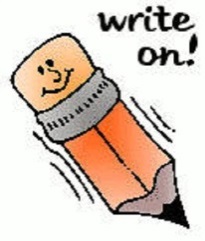 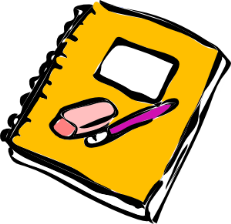 Ideal Grade Literacy Grade 2 Writing Centre Working with the notion that all students can become literateand all students can become successful language learners.Writing:	Grade 2Strand: 	Writing Overall expectations By the end of Grade 2, students will:1.	Generate, gather, and organize ideas and information to write for an intended purpose and audience.Specific expectationsBy the end of Grade 2, students will:1.3	Research		-gather information to support ideas for writing in a variety of ways and/or 			from a variety of sources (e.g. from a variety of texts, including teacher 			read aloud, mentor texts, shared-, guided-, and independent-reading 			texts)1.5	organizing ideas		-identify and order main ideas and supporting details, using graphic 			organizers (e.g. a story grammar: characters, setting, problem, solution; a 			sequential chart: first, then, next, finally)Learning goal:By the end of the lesson, students will develop and organize a descriptive sentence with the use of felt figures as nouns and a selection of adjectives.Success Criteria:I can develop and organize a sentence using felt figures as nouns and selected adjectives.ActivityDuration:	15-30 minutesMaterials:	Various story books		Felt board		Felt cut-outs for each story book		Various printed adjectives 		Storage box for each story books felt materials and adjectives		Journal or teacher prepared story sheet (half the page lined for writing)		Bulletin board and stapler or student portfolioStudent will write a descriptive sentence in their journals or on pages provided in the Writing Centre.1.	Select an assortment of nouns from the felt cut out pieces. 2.	Select one word from the adjective bag.3.	Students can create or recreate a story on the felt board using the felt pieces. 4.	Write a descriptive sentence in your journal or on the paper provided.4.	Work may be displayed in the writing centre or put into student portfolio.Formative Assessment Tool:	Self-assessmentResources:Ontario Curriculum, Grades 1-8: Language, 2006 (revised) http://www.edu.gov.on.ca/eng/curriculum/elementary/language.htmlNARRATIVE WRITINGUSING THE FELT BOARDATTHE WRITING CENTRENAME: __________________________________ DATE: ____________________1.	Using the felt pieces, make a picture scene on the felt board.2.	Choose an adjective from the adjective pile.3.	Write a sentence about your diagram.	______________________________________________________________________________________________________________________________________________________________________________________________________________________________________________________________________________________Writing Centre             Writing Concepts Self-assessmentWriting Centre             Writing Concepts Self-assessmentWriting Centre             Writing Concepts Self-assessmentWriting Centre             Writing Concepts Self-assessmentName:Name:Date:Date:Did I include a noun in my story?What is my noun?Did I include a verb in my story?What is my verb?Did I include at least one adjective in my story?What is my adjective or adjectives?